DETRAN/AM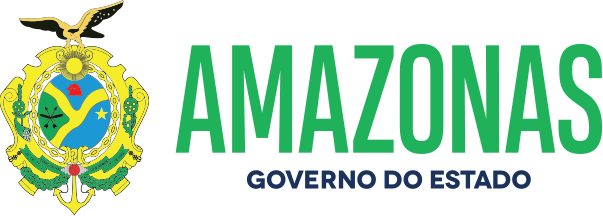 ESPÉCIE: Edital de Notificação de Imposição de Penalidade Nº 16/2022. O DETRAN/AM, fundamentado no caput do art. 282 da Lei 9.503, de 23.09.97, consubstanciado com a Resolução 619/16 do CONTRAN e no princípio constitucional do contraditório da CF; Considerando as reiteradas tentativas de entrega de Notificações de Imposição de Penalidade por infração de trânsito por meio postal; NOTIFICA que foram lavradas autuações cometidas pelos veículos de propriedade dos abaixo relacionados, facultando a efetivar Recurso em 1ª instância na JARI no prazo de quinze dias, a contar da data da publicação do presente edital, podendo ser adquirido o formulário para Recurso no site do DETRAN/AM. Da decisão da JARI caberá Recurso em 2ª instância junto ao CETRAN/AM na forma do art. 288/289 do CTB.Manaus, 14 de Fevereiro de 2022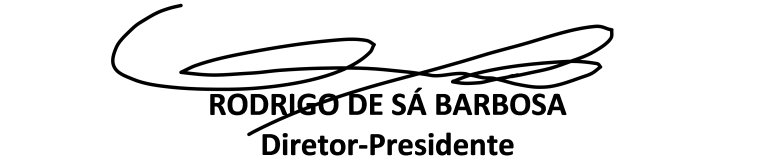 NºPlacaNº do AutoCódigo daInfraçãoData daAutuaçãoData do Recurso1 PHJ-2F84TD-00225658 672-6/1 12/11/21 16/03/222 OAJ-1529TD-00216259 518-5/2 18/10/21 16/03/223 PHK-8686TD-00221644 501-0/0 30/10/21 16/03/224 OAD-9874TD-00220654 518-5/2 03/11/21 16/03/225 PHN-2893TD-00227297 676-9/0 13/11/21 16/03/226 PHM-4F04TD-00215586 660-2/0 13/11/21 16/03/227 OAM-4287TD-00220685 518-5/2 17/11/21 16/03/228 JWP-4499TD-00205462 659-9/2 19/11/21 16/03/229 OAG-2980TD-00226800 703-0/1 21/11/21 16/03/2210 QZF-0F97TD-00225698 685-8/0 22/11/21 16/03/2211 QZF-0F97TD-00225699 518-5/2 22/11/21 16/03/2212 QZB-3E37TD-00219108 667-0/0 23/11/21 16/03/2213 NNX-3120TD-00223327 757-9/0 17/10/21 16/03/2214 JXG-4299TD-00227781 703-0/1 28/11/21 16/03/2215 NOY-5168TD-00219112 667-0/0 28/11/21 16/03/2216 PHB-5404TD-00181387 734-0/0 02/12/21 16/03/2217 PHK-0507TD-00229854 703-0/1 02/12/21 16/03/2218 OAJ-8552TD-00222961 665-3/1 05/12/21 16/03/2219 QZM-9A57TD-00225579 659-9/2 06/12/21 16/03/2220 QZM-9A57TD-00225580 501-0/0 06/12/21 16/03/2221 NOL-4652TD-00220467 659-9/2 06/12/21 16/03/2222 PHS-9I47TD-00212382 703-0/1 21/11/21 16/03/2223 JXO-3042TD-00226208 703-0/1 27/11/21 16/03/2224 PHT-1F43TD-00227796 703-0/1 28/11/21 16/03/2225 JXG-2D93TD-00226826 703-0/1 08/12/21 16/03/2226 PHE-4819TD-00224933 721-8/0 08/12/21 16/03/2227 PHB-3573TD-00230009 734-0/0 09/12/21 16/03/2228 NOP-1227TD-00224941 659-9/2 10/12/21 16/03/2229 NOP-1227TD-00224942 501-0/0 10/12/21 16/03/2230 JXK-3147TD-00220481 655-6/1 07/12/21 16/03/2231 PHX-0B51TD-00223924 504-5/0 10/12/21 16/03/2232 JXW-3397TD-00230922 640-8/0 11/12/21 16/03/2233 NOJ-7519TD-00224955 518-5/2 11/12/21 16/03/2234 NOT-3495TD-00224956 607-6/0 11/12/21 16/03/2235 NOT-3495TD-00224957 703-0/1 11/12/21 16/03/2236 QZA-4J69TD-00224960 607-6/0 12/12/21 16/03/2237 QZA-4J69TD-00224961 685-8/0 12/12/21 16/03/2238 QZA-4J69TD-00224962 518-5/1 12/12/21 16/03/2239 QZE-4C96TD-00221900 663-7/1 24/11/21 16/03/2240 JXW-7F48TD-00223296 659-9/2 25/11/21 16/03/2241 JXU-4476TD-00226219 672-6/1 30/11/21 16/03/2242 NOZ-4424TD-00230962 670-0/0 16/12/21 16/03/2243 NOJ-5D73TD-00229330 640-8/0 27/11/21 16/03/2244 OAH-5698TD-00227767 703-0/1 28/11/21 16/03/2245 OAM-9498TD-00229749 501-0/0 01/12/21 16/03/2246 PHS-1A14TD-00180013 516-9/1 02/11/20 16/03/2247 PHV-2E52TD-00215460 607-6/0 30/11/21 16/03/2248 PHV-2E52TD-00215461 734-0/0 30/11/21 16/03/2249 PHV-2E52TD-00215462 663-7/1 30/11/21 16/03/2250 QZJ-2F57TD-00226982 501-0/0 04/12/21 16/03/2251 OAC-2885TD-00230662 703-0/1 18/12/21 16/03/2252 NPB-6578TD-00231704 659-9/2 18/12/21 16/03/2253 PHS-7E44TD-00222370 501-0/0 19/12/21 16/03/2254 PHS-7E44TD-00222371 665-3/1 19/12/21 16/03/2255 NAY-4C19TD-00231647 519-3/0 19/12/21 16/03/2256 JXR-9639TD-00230301 518-5/2 19/12/21 16/03/2257 OAF-2493TD-00225017 659-9/2 29/06/21 16/03/2258 OAL-7009TD-00230806 672-6/1 20/12/21 16/03/2259 OAI-7A69TD-00227361 672-6/1 30/11/21 16/03/2260 PHS-3B98TD-00231698 519-3/0 21/12/21 16/03/2261 JXV-2976TD-00232111 676-9/0 21/12/21 16/03/2262 JHC-3F69TD-00232121 672-6/1 21/12/21 16/03/2263 PHJ-9F23TD-00231821 703-0/1 22/12/21 16/03/2264 PHY-7I74TD-00231827 703-0/1 22/12/21 16/03/2265 OAF-3225TD-00231835 703-0/1 22/12/21 16/03/2266 JWY-6153TD-00231841 703-0/1 22/12/21 16/03/2267 PHR-8D82TD-00232140 728-5/0 22/12/21 16/03/2268 PHK-1G23TD-00232145 685-8/0 22/12/21 16/03/2269 PHK-1G23TD-00232146 518-5/2 22/12/21 16/03/2270 JXS-5348TD-00149671 663-7/1 23/12/21 16/03/2271 NOZ-2264TD-00227113 520-7/0 23/12/21 16/03/2272 QZE-4J46TD-00224110 703-0/1 23/10/21 16/03/2273 QZT-7A27TD-00214672 757-9/0 17/10/21 16/03/2274 QVR-1C12TD-00223928 658-0/0 23/12/21 16/03/2275 PHC-6J47TD-00221174 734-0/0 24/12/21 16/03/2276 NOR-5273TD-00221178 659-9/2 24/12/21 16/03/2277 NOR-5273TD-00221179 501-0/0 24/12/21 16/03/2278 QZC-8D97TD-00221181 659-9/2 24/12/21 16/03/2279 PHS-6I32TD-00221189 501-0/0 24/12/21 16/03/2280 JXI-5984TD-00221191 659-9/2 24/12/21 16/03/2281 QZY-8A56TD-00226875 703-0/1 24/12/21 16/03/2282 PHJ-0227TD-00226878 703-0/1 24/12/21 16/03/2283 JXK-2839TD-00232173 685-8/0 24/12/21 16/03/2284 JXQ-9G04TD-00224646 703-0/1 24/12/21 16/03/2285 JXQ-9G04TD-00224647 607-6/0 24/12/21 16/03/2286 JXV-5253TD-00225472 659-9/2 25/12/21 16/03/2287 QOG-1G83TD-00219996 659-9/2 26/12/21 16/03/2288 QZV-8H28TD-00230534 659-9/2 26/12/21 16/03/2289 PHD-1E49TD-00224322 757-9/0 26/12/21 16/03/2290 OAD-2776TD-00230725 685-8/0 27/12/21 16/03/2291 OAD-2776TD-00230726 518-5/2 27/12/21 16/03/2292 QZE-6A09TD-00232868 659-9/2 27/12/21 16/03/2293 PHH-4534AI-00380203 703-0/1 12/12/21 16/03/2294 PHS-9E15AI-00380216 703-0/1 12/12/21 16/03/2295 QZQ-2F08TD-00228074 501-0/0 28/12/21 16/03/2296 PHO-9997TD-00232412 659-9/2 29/12/21 16/03/2297 PHO-9997TD-00232413 519-3/0 29/12/21 16/03/2298 OAE-5104TD-00224677 518-5/1 29/12/21 16/03/2299 PHX-9990TD-00231328 607-6/0 30/12/21 16/03/22100 PHX-9990TD-00231329 703-0/1 30/12/21 16/03/22101 PHX-9990TD-00231330 665-3/1 30/12/21 16/03/22102 PHX-9990TD-00231331 663-7/1 30/12/21 16/03/22103 PHX-9990TD-00231332 685-8/0 30/12/21 16/03/22104 PHT-1A47AI-00380230 703-0/1 28/12/21 16/03/22105 JWM-7160TD-00225480 503-7/1 30/12/21 16/03/22106 OAC-3985TD-00224060 659-9/2 30/12/21 16/03/22